Biodiversity & Extinctions Notesheet  by C. Kohn 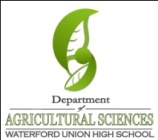 Name: 								 Hour		Date: 				Date Assignment is due:  				  Why late? 		   		     Score:   +     ✓  - 
			Day of Week	Date 				If your project was late, describe whyDirections: use the accompanying PowerPoint (available online) to complete the questions below.  These assignments are graded on a +/✓/- scale. Define Biodiversity: 											

													
It is the job of a natural resources manager or an environmental scientist to 				

													
The 				 the 				, the 			the ecosystem will be.
The greater the 												 in a 

landscape, the greater the 				 of that landscape to disturbances such as 

													Write the basic formula for biodiversity: 								 
Which has more biodiversity, a corn field with 10,000 stalks or a garden with 5 individuals of 5 different plants?  

Explain:													
Biodiversity matters because it is a 			 of the 				 of an ecosystem.  
For an ecosystem to function, it must be able to serve different 			 and provide  			
Provide 1-2 examples for each category of ecosystem service listed below
Energy flow											

												
Nutrient Cycling											

												
Filtration and removal of waste products: 							

												
Reproduction and genetic diversity: 								

												
Provide a caption that explains the meaning of this graph:

					

					

					

					

					

													

													

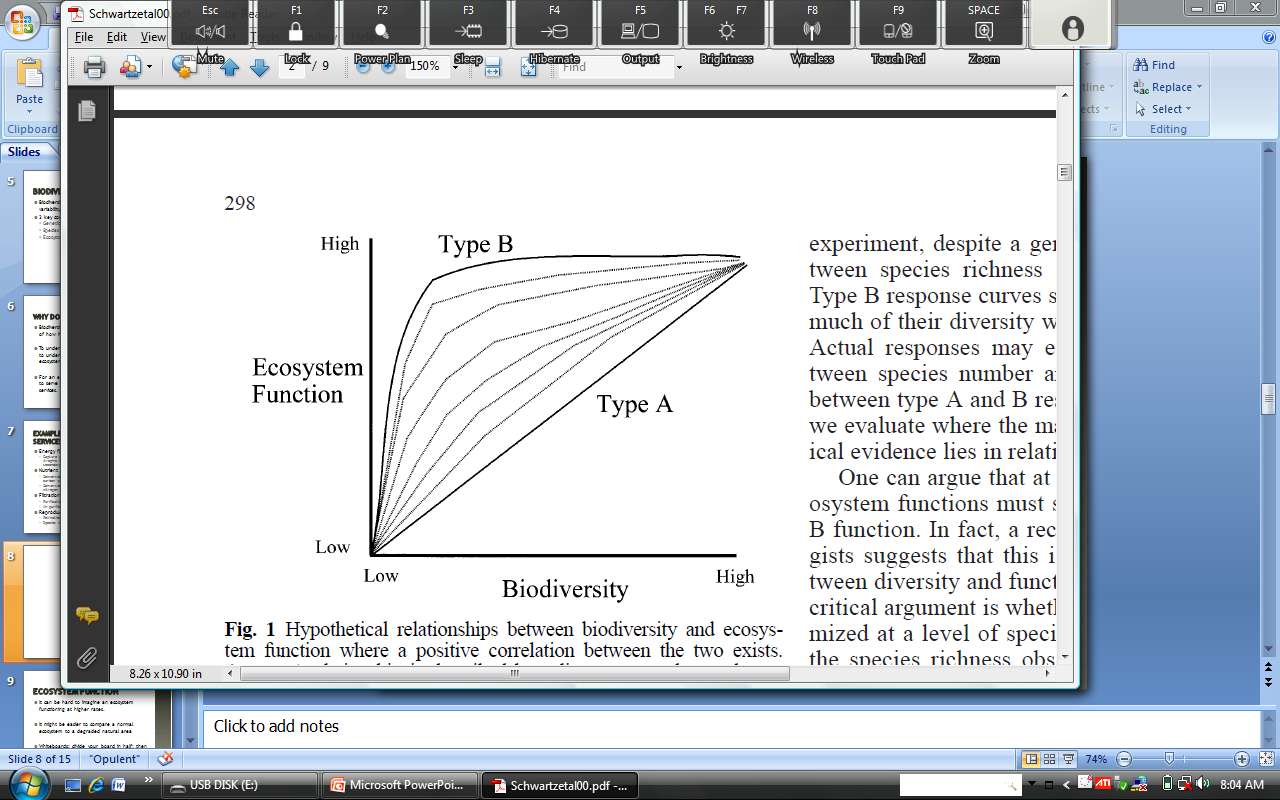 How are losses to a community like losses of biodiversity?  Compare and contrast the functioning of an ecosystem to the functioning of a community as it relates to the diversity of its members.

													

													

													
As biodiversity 				, ecosystem 				 and ecosystem 

_							. 
As ecosystem functions 					, each 						 and 

each 					 is put at greater 		for 			due to the 

fact that the other 									will 

											. The loss of one 

species 												
When does an extinction occur? 									

In other words, 												

													Extinctions can be 											

													
True or False: Extinctions can occur naturally. 		  Explain: 					

													
There have been 		major mass extinctions.  Recovery from these events took 		
of years. 
What is today’s mass extinction called? 							
Catastrophic extinctions, as was the case when an asteroid-strike wiped out the dinosaurs, actually took 

many 							 to occur.  
What took 						 for the dinosaurs is taking 			 for us today.
The current 					 appears 						

than that of the 					. In other words, 				

													
Who is claiming this? 										
List and describe the four main causes of extinction: 

Cause: 					  Description: 							

													

Cause: 					  Description: 							

													

Cause: 					  Description: 							

													

Cause: 					  Description: 							

													
		of all large 		 have disappeared in the last 50 years due to over-fishing.
The Audubon Society reports that 		 of North American 			 species are in significant decline.
One in 			plant species are in danger of extinction within the next 30 years.
The current rate of extinction is 		 times greater than the normal, 			 extinction rate. 
 			 of 		 and 			 species will be gone in 200 to 300 years
One species is going extinct every 			 minutes.
More than a 		 of all prescriptions written annually in the United States contain chemicals discovered in plants and animals.
We have only discovered 		% of living species so far!
There are almost 		 species of edible plants but fewer than 		 produce 	 percent of the world’s food. 
Summarize how biodiversity prevented a food crisis in the 1970s: 					

													

													
Ecosystem services are estimated to be worth 			 of dollars annually.
Eliminating entire species is similar 									

													
What are your thoughts on these statistics? Were they expected? Or did you find them to be surprisingly alarming? Explain:

													

													
What obligations do you personally have in regards to these statistics? 						

														
Unit Wrap-up C. Kohn, Agricultural Sciences - Waterford WI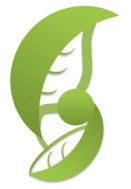 Write the 3 topics that you most need to review before the quiz:

1_										

2_										

3_										
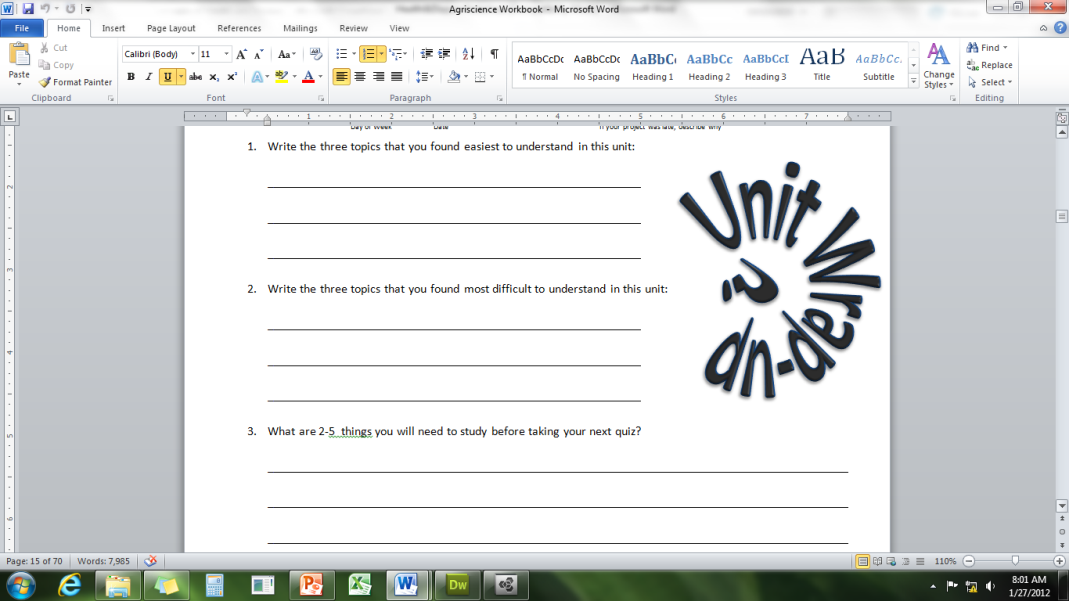 Create 3 high-level questions related to this material 
(These questions could be something you still don’t know or questions that reflect understanding that you have now that you did not have before.)

1_														

2_														

3_														
List 6 vocabulary words that you did not know before or have not used very often prior to this unit:

1_					2					3				
4					5					6				
In the spaces below, fully write three strategies that will help you to remember specific vocabulary words or topics from this unit. NOTE: A strategy is not an activity such as reviewing your notes, studying hard, etc. A strategy is a mnemonic, rhyme, analogy, or other brain-based device that is specific to one item from the unit. 
1._														

2._														

3._														
Circle the most appropriate response. You will only be graded on whether or not you completed this section, so be entirely honest with yourself when completing this section. 
Circle one: I used my notes outside of class to prepare for the quiz.  		Definitely  –  Yes  –  Sort of  -  NoCircle one: I took extra notes in the margins for very difficult concepts.  	Definitely  –  Yes  –  Sort of  -  NoCircle one: I created a personal strategy for at least three difficult items.  	Definitely  –  Yes  –  Sort of  -  NoCircle one: I was very involved and actively studying during the quiz review.  	Definitely  –  Yes  –  Sort of  -  NoCircle one: I think I will be satisfied with the quiz grade I received this week.  	Definitely  –  Yes  –  Sort of  -  No